TITH RATANAK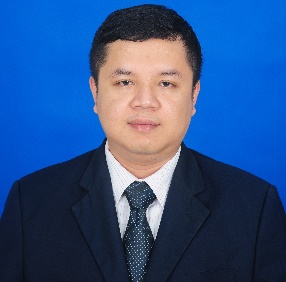 Address: #112, St. 22, Sangkat Choam Chao, Khan Dangkor, Phnom PenhTel: 078-773-776Email: tratanak@gmail.comInformation Technology System EngineerPERSONAL DETAILS	Date of Birth	:	13 March 1983	Place of Birth	:	Phnom Penh	Marital Status	:	MarriedEDUCATION	2009-2011	:	Master Degree in Computer Science & Systems Engineering,			Okayama Prefectural University, Japan	2007-2009	:	Bachelor Degree in Information & Communication Engineering,			Okayama Prefectural University, Japan	2005-2007	:	Associate Degree in Information Processing, 			Computer Nihon Gakuin Technical College, Japan	2004-2005	: Completed Regular Course of Japanese Language, Osaka Japanese			Language Education Center, JapanSKILLS & QUALIFICATIONSPractical and professional skills on Robot Modeling, Motion Control, Control System, Software Design and Computer SimulationDeveloping Dynamic Website with PHP & MySQL, ASP.NET, C# & SQL SERVER, Developing Database Applications using VB.NET, C#.NET and Ms. SQL SERVERConfiguring LANs, WANs, VPN, and Network SecurityConfiguring RedHat/CentOS Linux Server (DNS, Samba, NFS, Mail, Database, Web Server, Firewall Security IPCOP) and Windows Server (Server Deployment, DHCP, DNS, Active Directory, Print and Fax Services, Network Security ISA, Server Storage, VPN)Proficiency of spoken and written communication in English & JapaneseWORKING AND TECHNICAL EXPERIENCES:	Intelligent Robot Laboratory, Okayama Prefectural University, 2008-2011Conducted research on Robot Modeling and Motion ControlDesigned Humanoid RobotDeveloped Dynamic and Systematic Software for Humanoid RobotTeaching Assistant of computer programming, physic and mechanicAdministered examinations of Robot Engineering & Control EngineeringPrepared research manual, documents, notesGraded students reports on above subjectsAdministered network and server in the research laboratory	Library of Okayama Prefectural University 2010-2011Managed all books, magazines, newspaper etc. in University Library Handled borrowed and returned documentsFebruary 2017-present:	Nanitatech Co., Ltd., Project Manager, Department of Software DevelopmentAnalyze requirement specifications from Japanese Companies in JapanTranslating and interpreting from Japanese to English and vice versaManage the team and software project through Agile and SCRUM methodologyCommunicating with Japanese clientsTeaching Japanese classesRecruiting staffsNovember 2015-present	:	Ministry of Education Youth and Sport, Official University Instructor, Department of FinanceInstalling and configuring Public Financial SystemAdministering and maintaining Database of Public Financial SystemDeveloping Public Financial SystemJuly 2011-present	:	Cambodia University for Specialties, Dean and AcademicInstructor, Department of Science & TechnologyDeveloping Curriculum and Academic ProgramAdvising Thesis and Major Report of Master and Bachelor studentsScheduling the classes for facultiesConducting lecturesObject-Oriented Application DevelopmentSoftware EngineeringInformation Technology Project ManagementLinux System Administration (Redhat/CentOS)Database Programming (VB.NET, C#.NET, ASP.NET & SQL SERVER)Object-Oriented Programming in Java, C++Database System with ORACLE, SQL SERVERComputer NetworkingNetwork SecurityComputer Programming in C++Discrete MathematicsData Structure and AlgorithmManagement Information SystemE-Commerce & Applications DevelopmentComputer ArchitectureMajor Report WritingFebruary 2012-present	:	University of Cambodia, Academic Instructor, College of Science and TechnologyConducting lectures on: Database System with Access, SQL SERVER & ORACLEDynamic Web Development using PHP & MySQLAdvanced Computer NetworkData Communication & Computer NetworkNetwork Administrator II (RedHat/CentOS Linux)Introduction to Computer Programming in C++Data Structure and Algorithm in C++Computer ArchitectureManagement Information SystemFebruary 2012-present	:	Paññāsāstra University of Cambodia, Academic Instructor, Faculty of Computer ScienceConducting lectures on: System Analysis and DesignDatabase SystemComputer NetworksIntroduction to Operating System	Japanese-English-Khmer Translation & Interpretation ProjectsASEAN-Japan Human Resource Development CollaborationResearch Institute for Cambodia Economic based in Tokyo to CDC and H.E Keat ChhunJICA Forum in Yokoyama, Japan Water Works AssociationSkill Promotion and Development Policy, Seminar for CambodiaMine Development Training Course etc.,HONOR & ACTIVITIES:Scholarship student of Government of JapanScholarship recipient of Rotary Yoneyama Memorial FoundationOutstanding research award of The 11th IEEE Hiroshima Student Symposium on “Humanoid Robot’s aerial movement in 4D” at Yamaguchi University, Department of Engineering, Japan, 2009.REFERENCESDr. Meas Bora, PhD, Professor of Law & Vice RectorCambodia University for Specialties, Tel: 077 777 543Mr. Meas Savunn, Branch DirectorCambodia University for Specialties, Tel: 017 674 040Mr. Teav Chunnan, Associate DeanUniversity of Cambodia, College of Science and Technology, Tel: 077 778 647